Scientific Method and Experiment Study Sheet:Fill in Method Map: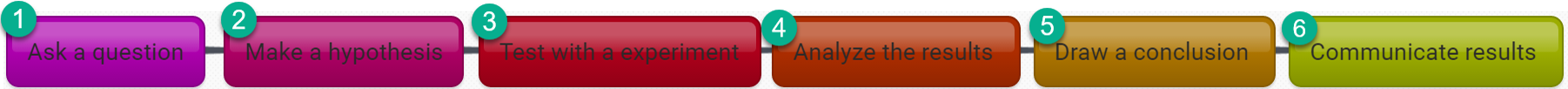       2. List 3 times you could use the Scientific Method in your daily life. And Why. 1. __________________________________________________________________.2. ____________________________________________________________.3. ____________________________________________________________.3. List 3 times you might not be able to use the Scientific Method. And Why.___________________________________________________________. ___________________________________________________________.___________________________________________________________. List 3 consistent variables in our experiment. (for example: all the plants are in the same amount of sun). ______________________________.______________________________.______________________________.5.  Fill out the water measurements (in cups) for our plant experiment. 	Plant A: ____________	Plant B: ____________	Plant C: ____________	Plant D: ____________6. True or False? (fill in the blank with T or F) ___________.It is not important to have an organized document with your experiment data. 7. What is one type of forum are we going to post our findings on?	________________________. 8. Write 4-5 sentences on how you could alter our plant experiment to answer a different question about plants. (For example: How much sunlight is best for plants?)The new question: _______________________________________________?How to alter the experiment to fit my new question. _______________________________________________________________________________________________________________________________________________________________________________________________________________________________________________________________________________________________________________________________________________________________________________________________________________________________________________________________________________________________________________________________________________________________________________________________________________________________________________________________________. 